                                          РЕКОМЕНДАЦИИ РОДИТЕЛЯМ                                                                                                 Воспитатели:                                                                                               Акифьева  Т.В,                                                                                               Левченко О.В.АПРЕЛЬ5 НЕДЕЛЯс 27.04 – 30.-04 апреляТема проекта: «Насекомые »Цель проекта: Формировать обобщающее понятие «насекомые»; расширять знания детей о видах насекомых, их повадках, строении; их пользе и вреде. Упражнять детей в согласовании притяжательных местоимений и числительных с существительными; образовании множественного числа. Формировать интерес к эстетической стороне окружающей действительности. Развивать мыслительные процессы у детей. Воспитывать бережное и любовное отношение к природе.ПонедельникПознавательное развитие Тема: «Насекомые»Задачи: уточнить и расширить знания детей о насекомых, их образе жизни, особенностях  внешнего вида; упражнять в составлении описательного рассказа; развивать связную речь детей, познавательную активность, познавательные способности; воспитывать любовь и бережное отношение к природе.Лепка«Пчёлы и бабочки»Задачи: закреплять умение лепить из целого куска, передавая характерные особенности  внешнего вида; упражнять в  применении разнообразных технических приёмов:  оттягивание,  прищипывание, сглаживание поверхности и т.д.; развивать представление, воображение, детское творчество, навык самостоятельного труда.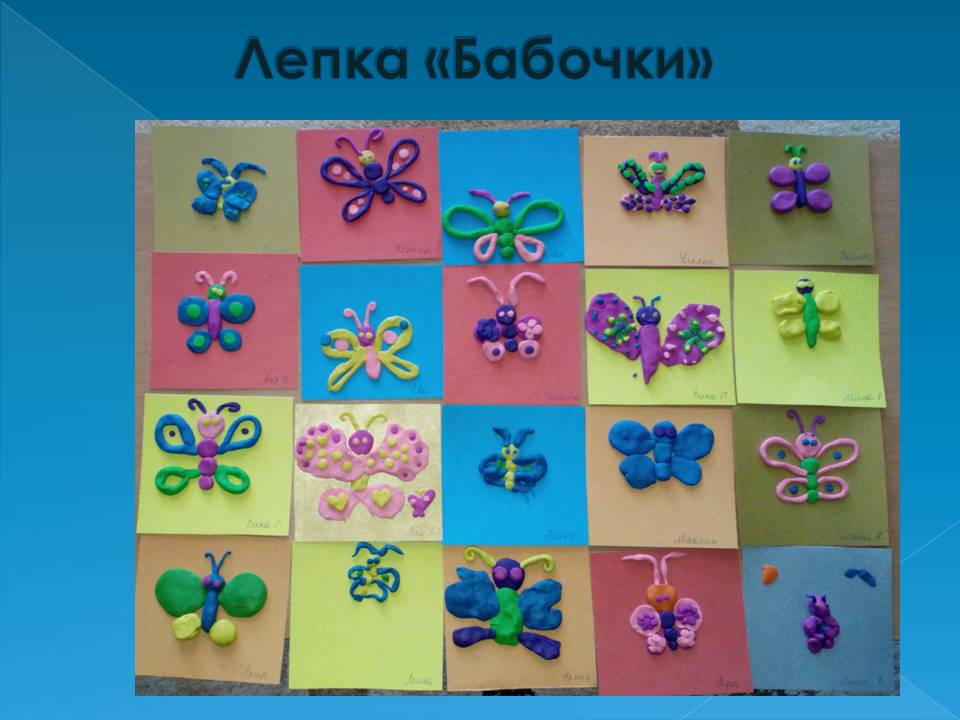 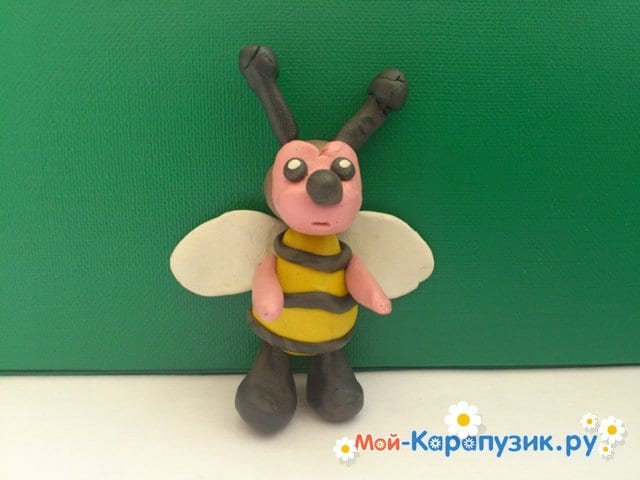 Вторник     МатематикаЗадачи: упражнять детей в счёте звуков, учить находить число, большее или меньшее на единицу, чем услышали звуков; упражнять в составлении и решении задач на сложение и вычитание; закрепить знания о составе чисел из единиц; учить детей решать задачи на смекалку (перестроение фигур  составленных из палочек), развивать умение планировать ход решения, представлять изменения, которые произойдут в результате перемещения палочек, закрепить умение измерять объём сыпучих тел.Художественная литератураЧтение В. Бианки «Приключение муравьишки».Задачи: Формирование у детей умения внимательно слушать произведения художественной литературы ;слышать речь педагога и воспринимать литературный язык ;расширение словаря детей.СредаАппликацияТема: «Стрекоза»Цель: учить детей выполнять работу по образцу; совершенствовать навык вырезывания; закреплять парное вырезывание частей; развивать мелкую моторику, навыки самостоятельного труда; воспитывать аккуратность при выполнении работы.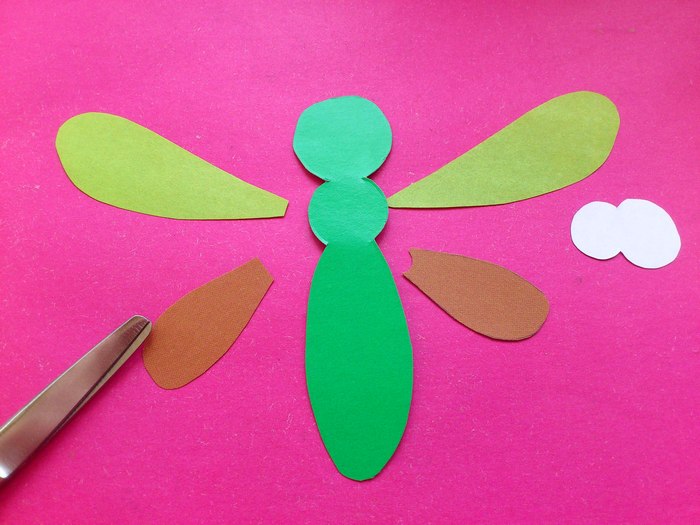 ЧетвергМатематикаЗадачи: упражнять детей составлять задачи на сложение и вычитание, формулировать арифметические действия; упражнять в сравнении смежных чисел в пределах 10, закрепить представление о последовательности чисел; упражнять в анализе рисунка (чертежа), учить видеть. Какие геометрические фигуры на нём представлены при условии, что одна из них вписана в другую.Пятница                          Рисование «Бабочки, которых я видел летом» Задачи: совершенствовать умение детей в различных изобразительных техниках, знакомить с симметрией и асимметрией на примере бабочки в природе и в рисунке; закреплять умение выполнять изображение в определённой цветовой гамме, расширять цветовую гамму за счёт дополнительных цветов: зелёного и жёлтого;  развивать представление, воображение, детское творчество.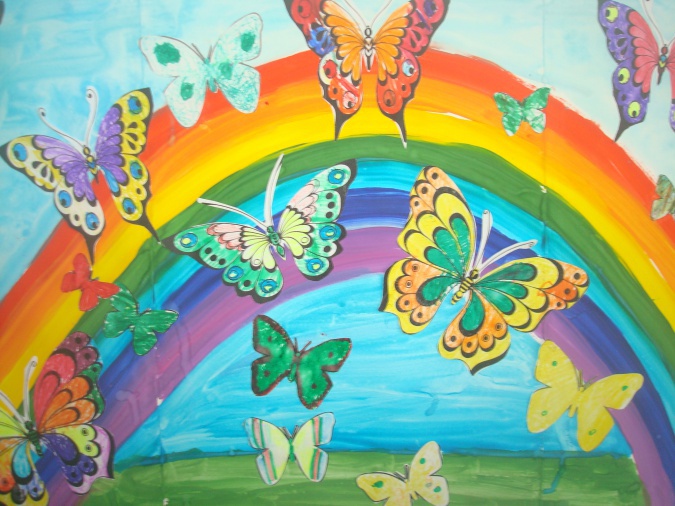 Чтение художественной литературы :В. Бианки «Приключение муравьишки».И.А. Крылов «Стрекоза и муравей».К. Ушинский «Капустница»Ю. Аракчеев «Рассказ о зеленой стране».